Протокол № 5засідання педагогічної радивід 26.04.2018р.Члени педради: 20Присутні: 	20Голова: 		Костюк Г.Є.Секретар: 	Загурська Х.В.Порядок денний:Затвердження результатів вибору електронних версій оригінал-макетів підручників для 5 та 10 класів.Затвердження результатів вибору предметів з історії у 10 класі у 2018-19н.р.Слухали:Директора НВК Костюк Г.Є., яка ознайомила присутніх з листом МОН №1/9-222 від 11.04.2018р. «Інструктивно-методичні матеріали для здійснення вибору проектів підручників за електронними версіями їх оригінал-макетів та оформлення результатів вибору» та наголосила на важливості правильного і вчасного вибору підручників.Виступили:Яцишин Д.З., бібліотекар школи, яка ознайомила членів педради із результатами проведеної роботи по вибору підручників і оприлюднила список підручників, вибраних вчителями НВК.Обґрунтували свій вибір підручників вчителі: Дарміць О.В., Вагнер Н.С., Шпур А.В., Дармохвал З.М., Нижник Н.Я., Костюк Г.Є., Дибко І.І., Нижник І.І., Хращевська М.В.Вирішили:Затвердити вибір підручників вчителями Синьківського НВК за списком. (список прикріплюється окремим файлом)Бібліотекарю школи Яцишщин Д.З. до 17.04.2018р. заповнити форму вибору електронних версій оригінал-макетів підручників та надіслати до ІТС ДІСО.Секретар-друкарці Костюк О.А. до 02.05.2018р. оприлюднити протокол педради на web-сайті НВК.Слухали:Заступника директора з навчально-виховної роботи Дармохвала З.М., який ознайомив членів  педради із листом ЛОІППО № 183 від 12.04.2018р. «Про вивчення у 2018-2019н.р. предметів освітньої галузі «Суспільствознавство» та вибір підручників для 5 і 10 класів».	Виступили:Нижник Н.Я., вчитель історії та права, обґрунтувала свій вибір вивчення двох предметів «Історія України» (52 год.) та «Всесвітня історія» (35 год.) у 10 класі, починаючи з 2018-2019н.р.	Вирішили:У 10 класі, починаючи з 2018-2019н.р., для вивчення історії обрати два предмети: «Історія України» (52 год.) та «Всесвітня історія» (35 год.).Голова педради:				Г. КостюкСекретар педради:				Х. Загурська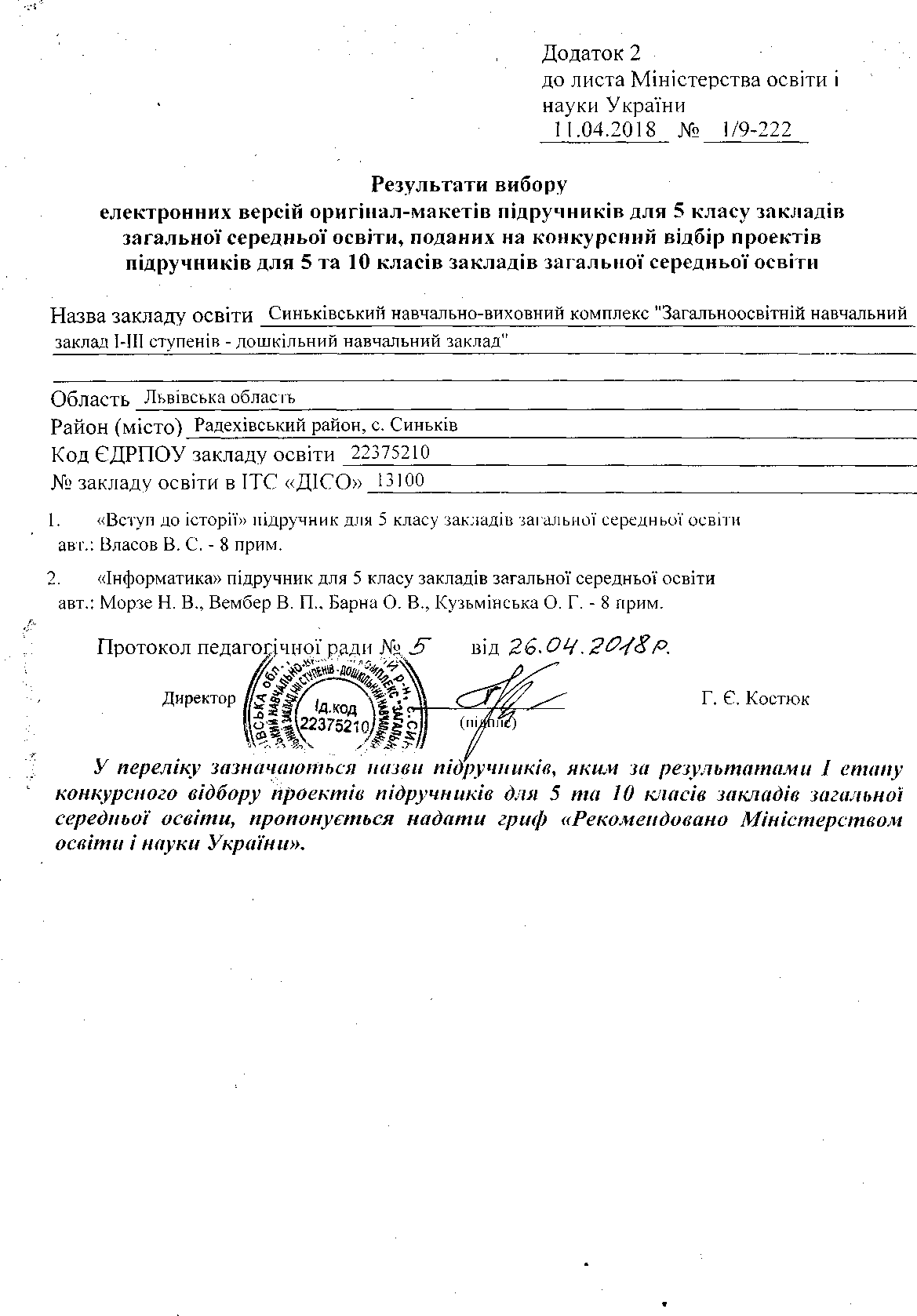 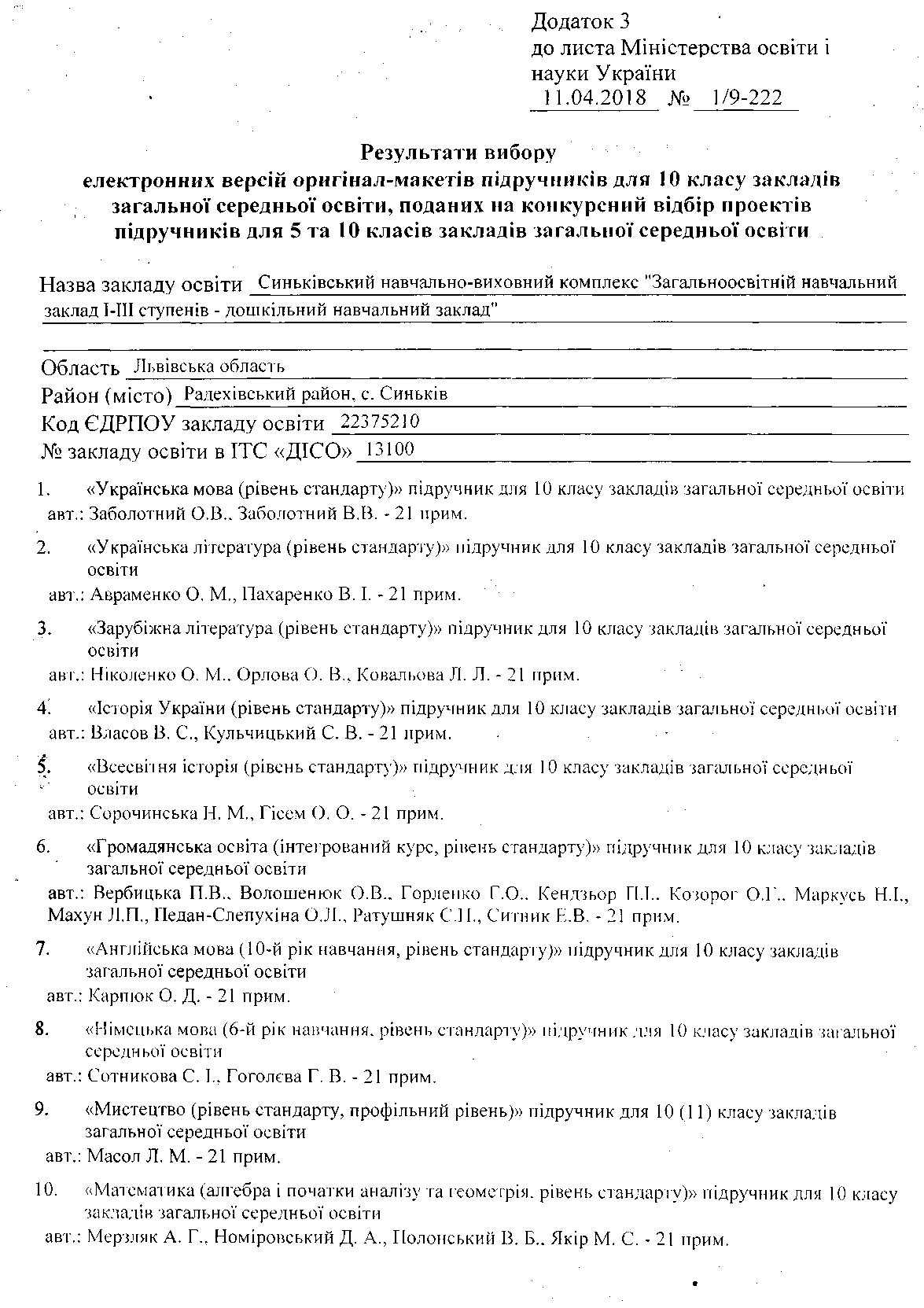 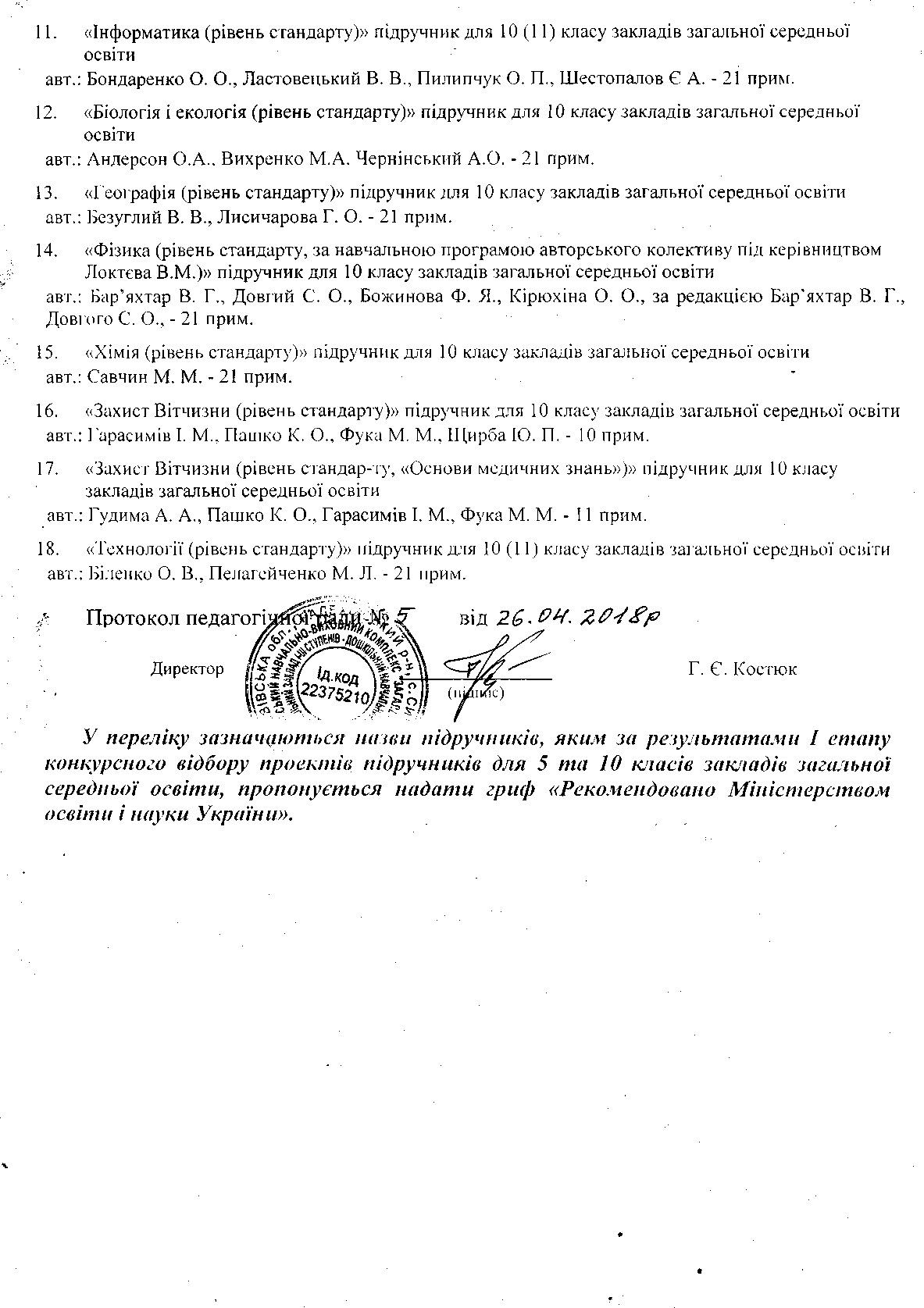 